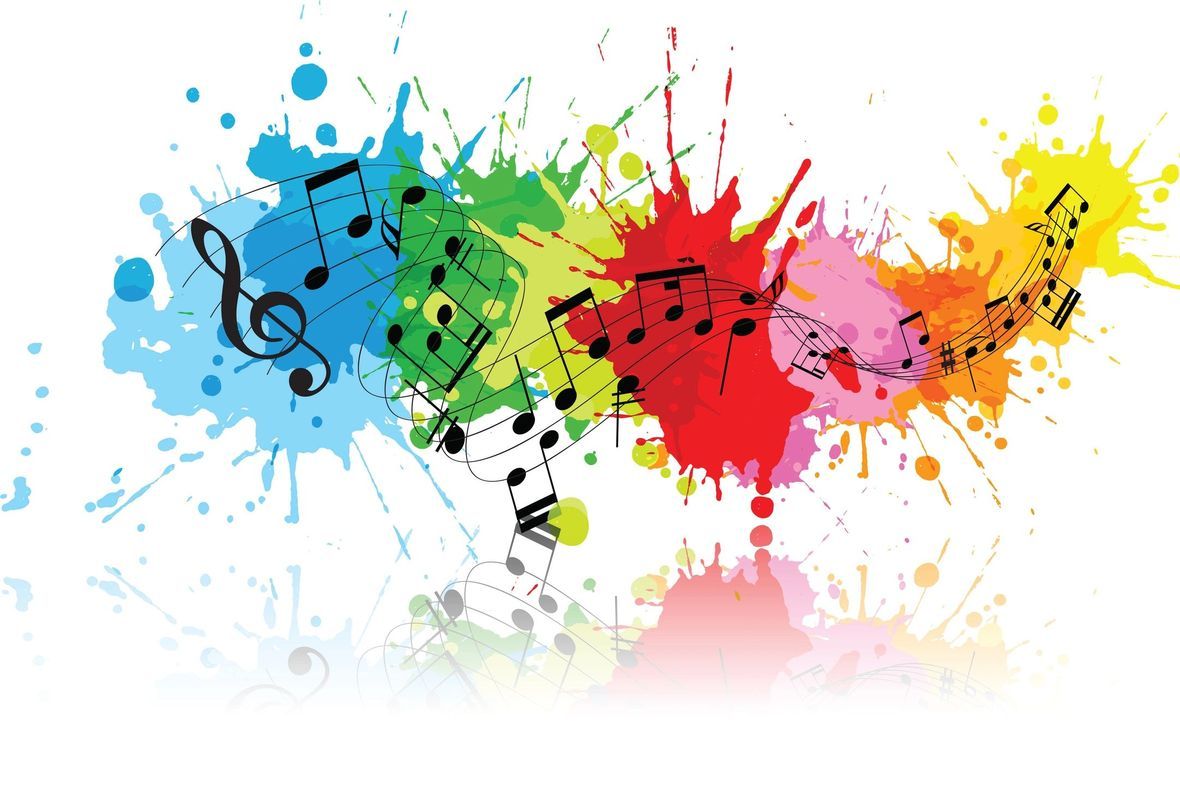 Tidings  Holiday 2017 EditionAhoy There High Tiders!Brrrr, baby It’s cold outside!  Time to bundle up and hibernate.  WRONG!  Let High Tide Trio shake rattle and roll you through the holiday season and beyond.  Here’s where we’ll be:Nov. 21 (Tues):   The Goat Bar and Grill  7-10pm      (New Restaurant!,  just opened!)                            11824 Hwy 17 Bypass      (on Frontage Rd, near The Moose Lodge)                            Murrells Inlet, SC  29576                            (843) 357-4341Dec. 08 (Fri):       Moose Lodge #2351  6-9pm (for Moose members and their invited guests)                            9763 Moose Rd.                              Murrells Inlet, SC  29576                            (843) 651-6667Dec. 09 (Sat):      Private Event, Mini Golf Results Party                                Seasons at Prince Creek West                            136 Grand Cypress Way                            Murrells Inlet, SC  29576                            RSVP:  www.Seasons55.comDec. 15 (Fri):      Sundown Sports Pub  8-11pm                           810 Surfside Dr.                           Surfside Beach, SC  29575                           (843)238-1240Dec. 21 (Thu):    Sundown Sports Pub  4-7pm                           810 Surfside Dr.                           Surfside Beach, SC  29575                           (843)238-1240Dec.  23 (Sat):   Sundown Sports Pub  8-11pm                          810 Surfside Dr.                          Surfside Beach, SC  29575                          (843)238-1240Dec.31  (Sun):    Private Event, New Year’s Eve Bash                           Seasons at Prince Creek West                           136 Grand Cypress Way                           Murrells Inlet, SC  29576                           RSVP:  www.Seasons55.com Wishing you smooth sailing ‘til we meet again!John Audrey & BillGreat Times Begin with Great Musicwww.hightidetrio.com